  Разъяснение требований по предоставлению отчетности об образовании, использовании, обезвреживании и размещении отходов субъектами малого и среднего предпринимательства.10.01.2014 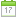     РАЗЪЯСНЕНИЕ ТРЕБОВАНИЙ ПО ПРЕДОСТАВЛЕНИЮ ОТЧЕТНОСТИ ОБ  ОБРАЗОВАНИ, ИСПОЛЬЗОВАНИИ, ОБЕЗВРЕЖИВАНИИ И РАЗМЕЩЕНИИ ОТХОДОВ СУБЪЕКТАМИ МАЛОГО И СРЕДНЕГО ПРЕДПРИНИМАТЕЛЬСТВА       Федеральный закон от 24 июня 1998 г. № 89-ФЗ «Об отходах производства и потребления» определяет правовые основы обращения с отходами производства и потребления в целях предотвращения вредного воздействия отходов производства и потребления на здоровье человека и окружающую среду, а также вовлечения таких отходов в хозяйственный оборот в качестве дополнительных источников сырья.    Согласно статье 1 вышеназванного Закона:  -обращение с отходами – деятельность по сбору, накоплению, использованию, обезвреживанию, транспортировке, размещению отходов;   - накопление отходов – временное складирование отходов (на срок не более чем шесть месяцев) в местах (на площадках), обустроенных в соответствии с требованиями законодательства в области охраны окружающей среды и законодательства в области обеспечения санитарно-эпидемиологического благополучия населения, в целях их дальнейшего использования, обезвреживания, размещения, транспортирования.   Таким образом, накопление отходов, независимо от их объема и периода накопления (на срок не более чем шесть месяцев) попадает под сферу действия настоящего закона.     В соответствии с пунктом 3 статьи 18 Федерального закона № 89-ФЗ от 24.06.1998 г. «Об отходах  производства и потребления» субъекты малого и среднего предпринимательства, в результате хозяйственной и иной деятельности которых образуются отходы, представляют в уполномоченные федеральные органы исполнительной власти или органы исполнительной власти субъекта Российской Федерации в соответствии с их компетенцией отчетность об образовании, использовании, обезвреживании, о размещении отходов в уведомительном порядке.     В связи с вышеизложенным, любой субъект малого и среднего бизнеса, в результате деятельности которого образуются отходы и осуществляющий их накопление, обязан предоставлять отчетность в соответствии с приказом Министерства природных ресурсов и экологии Российской Федерации от 16.02.2010 г. № 30. Приказ вступил в силу 04.05.2010 г.Согласно п. 2 Приказа отчетность  об  образовании,  использовании отходов  представляется до 15 января года, следующего за отчетным периодом, который составляет один календарный год. Так за 2013 год отчетность необходимо представить до 15.01.2014 г. в УФС в сфере природопользования (Росприроднадзор) по Алтайскому краю и республике Алтай.        ПОРЯДОК ПРЕДОСТАВЛЕНИЯ И КОНТРОЛЯ ОТЧЕТНОСТИ ОБ ОБРАЗОВАНИИ,  ИСПОЛЬЗОВАНИИ,  ОБЕЗВРЕЖИВАНИИ  И РАЗМЕЩЕНИИ ОТХОДОВ (ЗА ИСКЛЮЧЕНИЕМ СТАТИСТИЧЕСКОЙ)         Приказом Минприроды России от 16 февраля 2010 г. № 30 утвержден «Порядок представления и контроля отчетности об образовании, использовании, обезвреживании и размещении отходов (за исключением статистической отчетности)», зарегистрировано в Минюсте РФ 20 апреля 2010 г., регистрационный № 16938, настоящий приказ вступает в силу по истечении 10 дней после дня его официального опубликования, текст приказа опубликован в «Российской газете» от 23 апреля 2010 г. № 87.          Порядок устанавливает требования к содержанию и представлению отчетности об образовании, использовании, обезвреживании, о размещении отходов и предназначен для юридических лиц и индивидуальных предпринимателей, относящихся к субъектам малого и среднего предпринимательства, в результате хозяйственной (иной) деятельности которых образуются отходы.Отчетность включает общие сведения об отчитывающемся субъекте, баланс масс образовавшихся,  использованных,  обезвреженных, переданных и полученных от других юридических лиц и индивидуальных предпринимателей или физических лиц, размещенных отходов за отчетный период, сведения о юридических лицах и индивидуальных предпринимателях, которым в отчетном периоде были переданы отходы, приложения. Информация представляется по каждому виду отходов. В отчетность включена информация о классе опасности отходов и коды отходов по федеральному классификационному каталогу отходов (ФККО).         Отчетность представляется в уведомительном порядке в соответствующие  территориальные  органы Росприроднадзора до 15 января года, следующего за отчетным по месту осуществления своей хозяйственной и иной деятельности.        Административная    ответственность    за  непредставление  отчетности предусматривается ст.8.2 КоАП РФ и за невнесение или несвоевременное внесение платы за негативное воздействие на ОС ст. 8.41Статья 8.2. Несоблюдение экологических и санитарно-эпидемиологических требований при обращении с отходами производства и потребления или иными опасными веществами       Несоблюдение экологических и санитарно-эпидемиологических требований при сборе, накоплении, использовании, обезвреживании, транспортировании, размещении и ином обращении с отходами производства и потребления или иными опасными веществами - влечет наложение административного штрафа:       - на граждан в размере от одной тысячи до двух тысяч рублей;        - на должностных лиц — от десяти тысяч до тридцати тысяч рублей;        - на лиц, осуществляющих предпринимательскую деятельность без образования юридического лица, — от тридцати тысяч до пятидесяти тысяч рублей или административное приостановление деятельности на срок до девяноста суток;       - на юридических лиц — от ста тысяч до двухсот пятидесяти тысяч рублей  или административное приостановление деятельности на срок до девяноста суток.                О      МЕРОПРИЯТИЯХ    ПО    КОНТРОЛЮ   ЗА     СОБЛЮДЕНИЕМ   ПРИРОДООХРАННОГО    ЗАКОНОДАТЕЛЬСТВА       С 1 мая 2009 года вступил в силу закон Федеральный закон от 26 декабря 2008 г. № 294-ФЗ «О защите прав юридических лиц и индивидуальных предпринимателей при осуществлении государственного контроля (надзора) и муниципального контроля», с 1 июля вступили в силу изменения в Федеральный закон от 24 июня 1998 г. № 89-ФЗ «Об отходах производства и потребления». В свете данных событий изменились  требования к хозяйствующим субъектам.       В качестве примера приведу наиболее общие и часто встречающиеся на практике случаи. Например, хозяйствующий субъект, осуществляющий выброс загрязняющих веществ стационарными источниками, обязан иметь разрешение на выброс загрязняющих веществ в атмосферный воздух и соблюдать условия данного разрешения, выполнять природоохранные мероприятия направленные на снижение количества  выбросов  в соответствии с утвержденным планом, в соответствии с планом-графиком производить производственный контроль на источниках.        Аналогичная  ситуация  со сбросами загрязняющих веществ в водный объект.        Что  касается  отходов  производства,  и  потребления  здесь  Федеральным законом № 309-ФЗ в основной нормативный акт, регулирующий отношения в данной сфере, внесены изменения.Раньше  все   организации,  независимо  от количества  работающих,  вида деятельности, размеров оборота должны были разрабатывать дорогостоящий проект нормативов образования отходов, проводить обучение сотрудников, нести затраты связанные с процедурами согласования данной документации чтобы получить лимиты. Теперь с 1 июля 2010 года в связи с изменениями, внесенными упомянутым законом, субъекты малого и среднего предпринимательства (а это все предприятия численность сотрудников которых менее 250 человек, и выручкой менее 1 млрд. руб.), в результате хозяйственной и иной деятельности которых образуются отходы, представляют в уполномоченные федеральные органы исполнительной власти или органы исполнительной власти субъекта Российской Федерации в соответствии с их компетенцией отчетность об образовании, использовании, обезвреживании, о размещении отходов в уведомительном порядке.        Несмотря на это, всем инспекторам дано указание исключить формальный подход  при проверке  выполнения  предприятиями природоохранных требований в области отходов производства.       С вступлением  в  силу  Федерального  закона  №  294-ФЗ  «О  защите  прав юридических  лиц  и   индивидуальных предпринимателей  при осуществлении государственного   контроля   (надзора)   и   муниципального   контроля»     деятельность  по  контролю  была  перестроена  и  приведена в соответствие с данным законом.      В соответствии с данным законом полностью модернизирована действующая   система  планового контроля (надзора).  В  отношении всех видов предпринимательской деятельности плановый контроль (надзор) осуществляется не более, чем один раз в три года.        Внеплановые мероприятия по контролю в отношении субъектов малого и    среднего   бизнеса   могут   осуществляться  только  по   согласованию с Прокуратурой   Алтайского края в строгом соответствии Приказом Генерального  прокурора  и  при условии  поступления в управления обращений и заявлений о фактах причинения или угрозы причинения вреда жизни, здоровью граждан,   вреда   животным,   растениям,   окружающей    среде,   безопасности государства, а также возникновения или угрозы возникновения чрезвычайных ситуаций природного и техногенного характера.Рубрика: Консультации специалиста, Охрана окружающей среды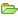 